OBS: Pedido abaixo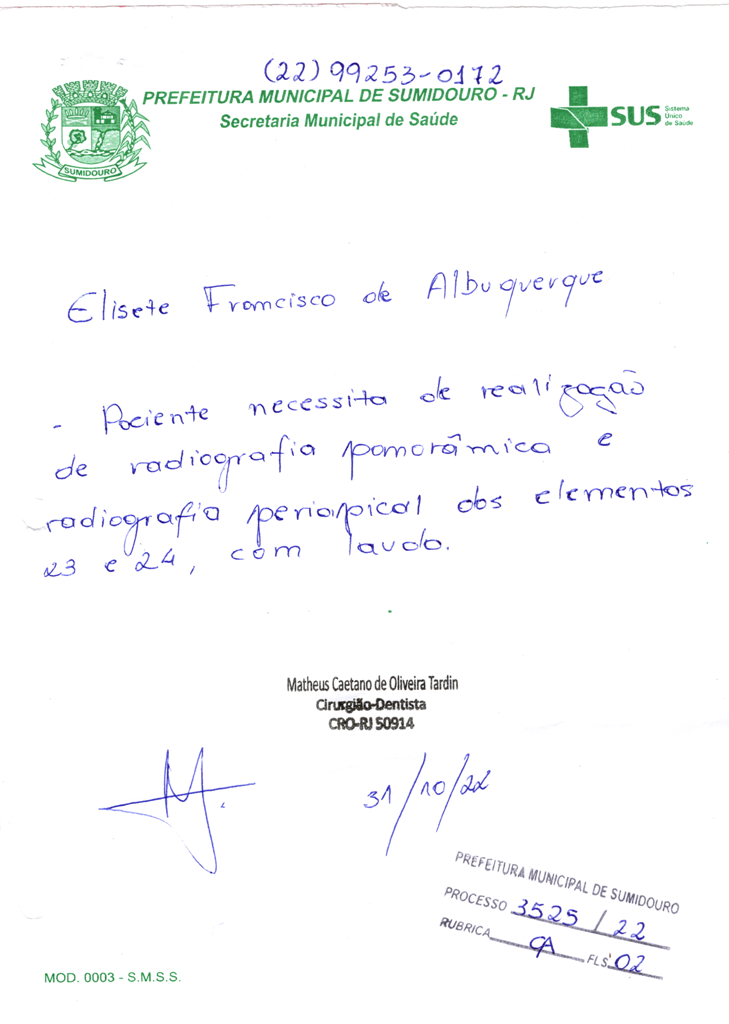 ITEMDESCRIÇÃOUNIDQUANTVALOR UNITARIOVALOR TOTAL01RADIOGRAFIA PANORÂMICA E RADIOGRAFIA PERIAPICAL DOS ELEMENTOS 23 E 24PACIENTE: ELISETE FRANCISCO DE ALBUQUERQUEDT. NASC. 13/04/1969SRV01